Acrobate Aurelia boeken?Acrobate Aurelia is de kleindochter van de legendarische filmkomiek Charlie Chaplin. Onder de veelzeggende titel “Out of the Box” geeft zij deze act een bijzondere lading. Je kijkt vol verwachting, met de gedachte; “hoe flikt zij dat?”. De act komt voort uit een beroemde internationale en avondvullende show met louter doldwaze, maar razendknappe acts.Tijdsduur: ca 5 minuten.
Podium: 4 x 3 meterBekijk hier een video-impressie.Boekingen Motorbike Act: info@buro2010.nl – 036-7600140Management: keesjanssen@theatreproductions.nl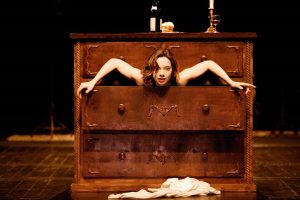 